LETNÝ TÁBORZáväzná prihláška Termín tábora: 06.07.-10.07.2020Osobné údaje:Prehlásenie rodičovTýmto prihlasujem svoje dieťa do denného tábora organizovaného Súkromnou základnou umeleckou školou v Prakovciach v uvedenom termíne. Beriem na vedomie záväznosť tejto prihlášky a potvrdzujem účasť dieťaťa na uvedenom dennom letnom tábore. Súčasne sa zaväzujem uhradiť príspevok vo výške 40 € do 30.06.2020.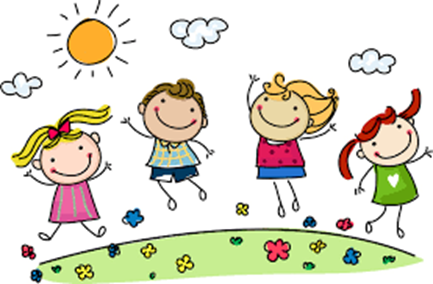 Záväznú prihlášku je potrebné poslať mailom na adresu info@szusprakovce.sk. V deň nástupu do tábora je potrebné priniesť kópiu zdravotnej kartičky dieťaťa.V Prakovciach, dňa .......................                                                           ___________________________                                                                                                                       podpis zákonného zástupcuMeno a priezvisko dieťaťa:Dátum narodenia:Trvalé bydlisko:Meno matky:Telefonický kontakt:Meno otca:Telefonický kontakt: